Nom: Chadwick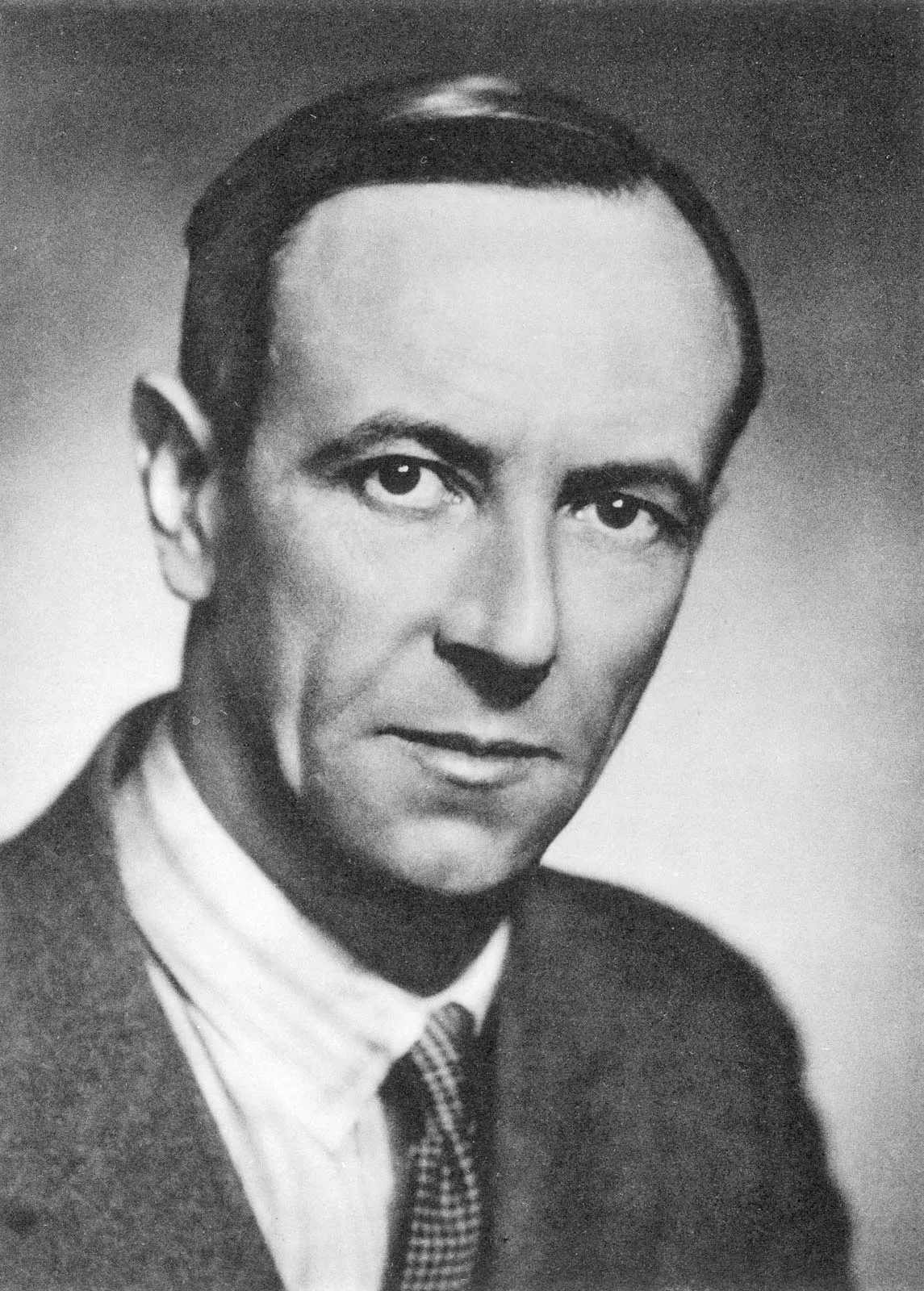 Nom complet: James ChadwickPériode de temps: 1891-1974Nationalité: Anglais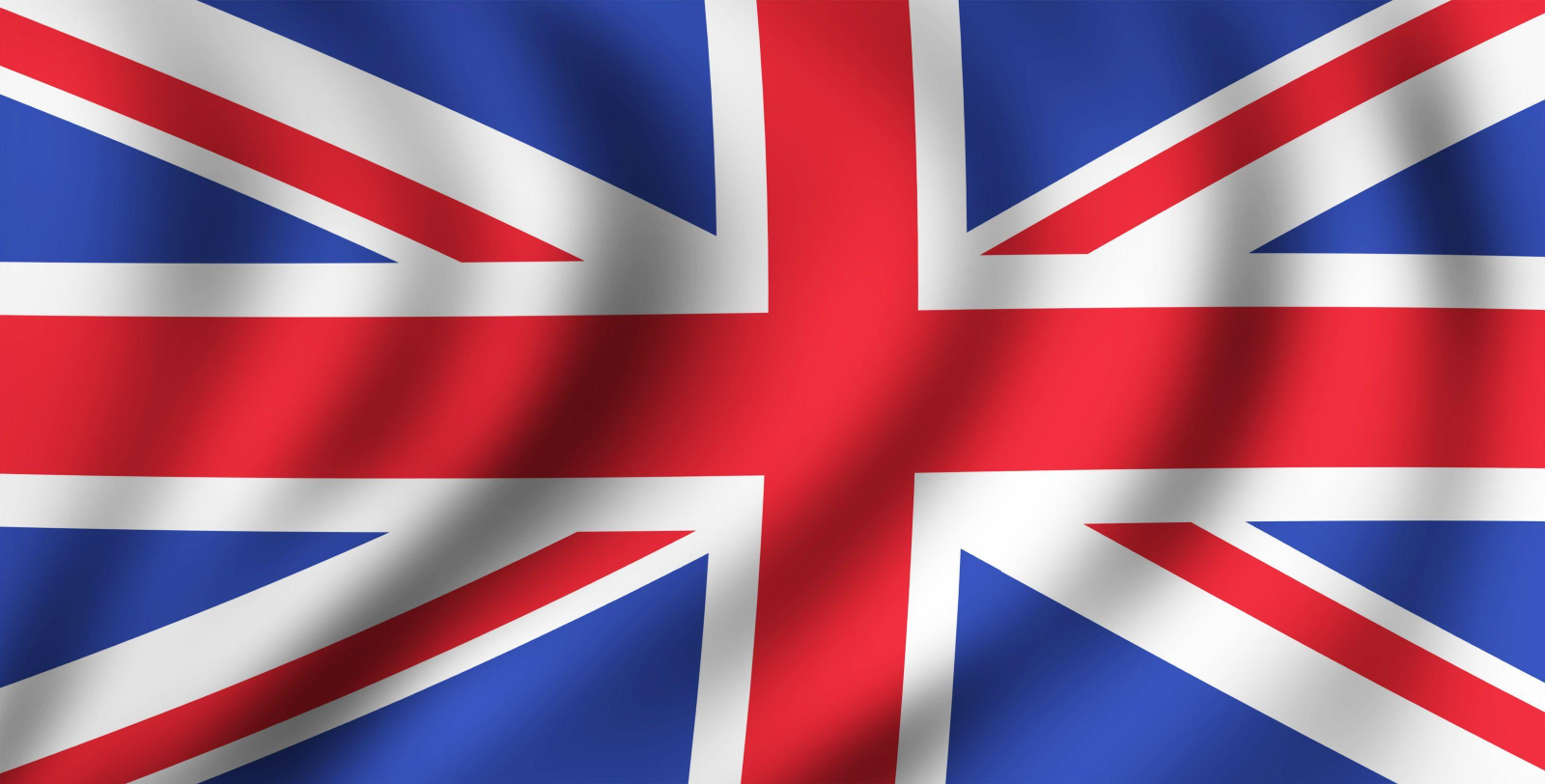 Découverte: Il y a un neutron dans le noyau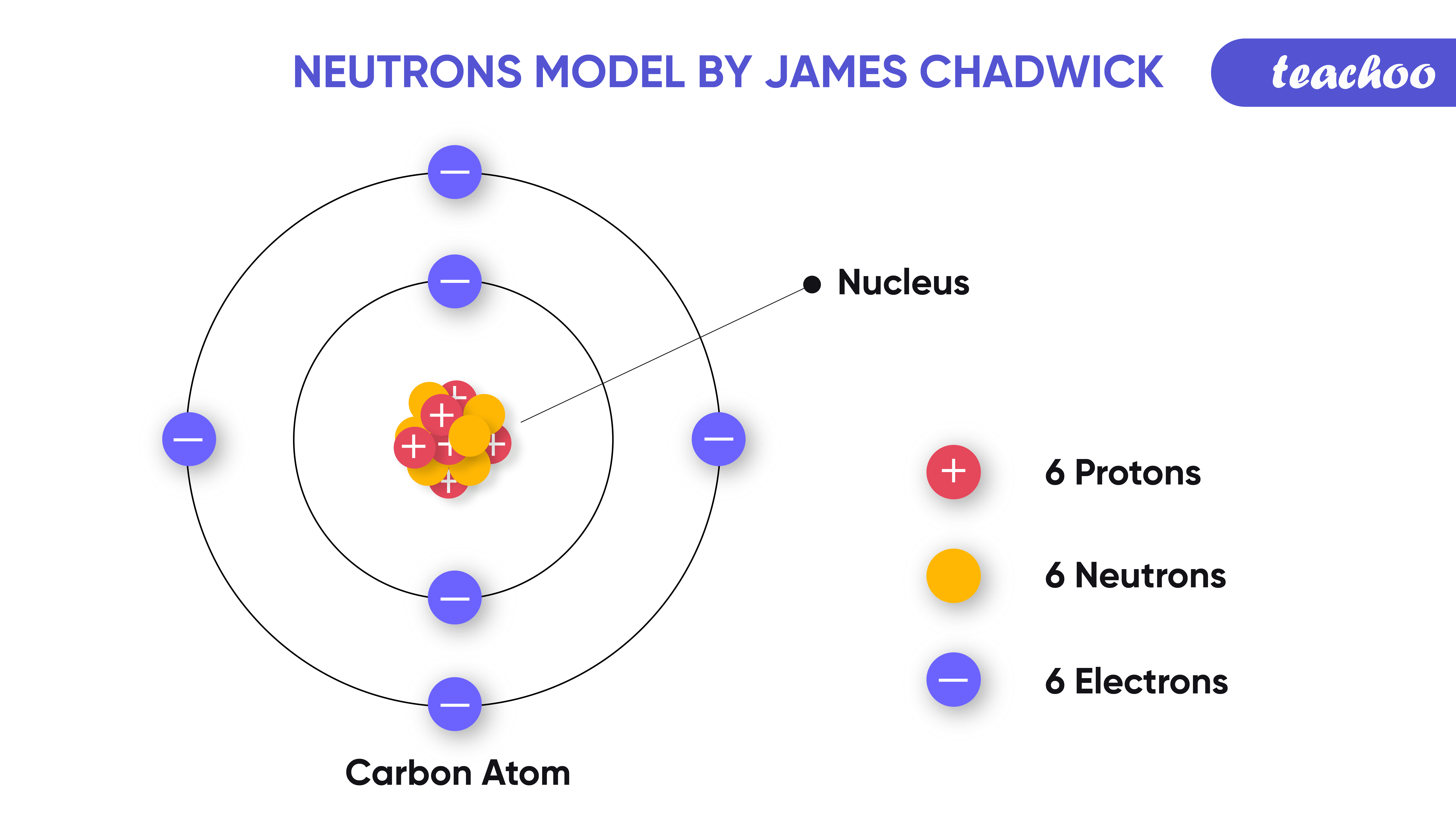 